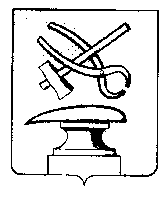 Российская ФедерацияПензенская областьСОБРАНИЕ ПРЕДСТАВИТЕЛЕЙ  ГОРОДА КУЗНЕЦКА                                                                  РЕШЕНИЕО внесении изменений в Положение о порядке подготовки проектов решений Собрания представителей города Кузнецка, утвержденное решением Собрания представителей города Кузнецка от 24.08.2006 № 175-37/4 Принято Собранием представителей города Кузнецка_________________          В соответствии с Федеральным законом от 09.02.2009 № 8-ФЗ «Об обеспечении доступа к информации о деятельности государственных органов и органов местного самоуправления», руководствуясь ст. 21 Устава города Кузнецка Пензенской области, Регламентом Собрания представителей города Кузнецка Собрание представителей города Кузнецка решило:1. Внести в Положение о порядке подготовки проектов решений Собрания представителей города Кузнецка, утвержденное решением Собрания представителей города Кузнецка от 24.08.2006 № 175-37/4  (далее – Положение) следующие изменения:1.1. Подпункт д пункта 3 Положения изложить в новой редакции:  «д) необходимых обоснований и иных материалов, соответствующих специфике вопроса, подлежащего рассмотрению, перечень правовых актов Собрания, подлежащих признанию утратившими силу, приостановлению, изменению, дополнению или принятию в связи с принятием предлагаемого решения.»; 1.2. Подпункты е, ж пункта 3 Положения исключить;1.3. В пункте 6 Положения:1.3.1. Абзац 1 изложить в новой редакции:«6. Специалист аппарата Собрания проверяет наличие в представительном пакете необходимых документов, осуществляет их регистрацию и направляет пакет Главе города Кузнецка.»;1.3.2. Абзац 8 изложить в новой редакции: «После получения указаний Главы города Кузнецка специалист аппарата Собрания направляет проект решения Собрания, лист согласования, подписанный лицом, ответственным за подготовку вопроса в соответствии с Регламентом Собрания представителей города Кузнецка, пояснительную записку к проекту решения Собрания в прокуратуру города Кузнецка не позднее чем за 5 рабочих дней до начала заседания.».2. Настоящее решение подлежит официальному опубликованию.3. Настоящее решение вступает в силу на следующий день после официального опубликования. 4. Контроль за исполнением настоящего решения возложить на заместителя председателя Собрания представителей города Кузнецка Зиновьева Г.А.Глава  города Кузнецка                                                                          С.И. Лаптев